 Manya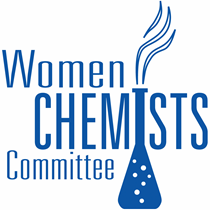 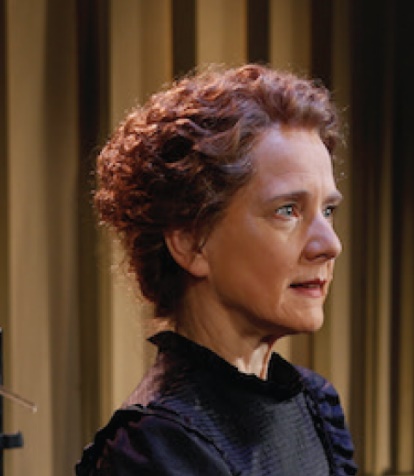 This is a living history presentation of one of our most famous chemists, Marie Curie, and allows us to celebrate the International Year of the Periodic Table (IYPT) in grand style. The story starts with childhood memories that include Marie's dawning interest in science and her determination to conquer obstacles to obtaining an education in politically oppressed Poland - where women were not allowed to obtain schooling after gymnasium (high school). It then traces her migration to the Sorbonne, her unconventional romance with Pierre Curie, the birth of their first daughter, and the basis of Marie's scientific investigations that led to the discovery of two new elements (polonium and radium), an understanding of radioactivity, and the use of radium therapy against cancer.About Susan Marie FrontczakIn dramatizing the life of Marie Curie, Susan Marie pays homage to their shared Polish heritage. Marie Curie's perseverance in purifying a tenth of a gram of radium from a ton of pitchblende, in part, inspired Susan Marie to earn an Engineering degree from Swarthmore College and a Masters in Software Engineering from the Wang Institute of Graduate Studies. She worked for fourteen years at Hewlett-Packard Company before pursuing full time writing and performing. It is her aim to reveal the human behind the scientist, while placing Marie Curie's life and accomplishments in a memorable historical context.About your RoleAs attendees, you will be invited to participate in a networking event immediately following the performance. Students have a chance to win a prizes, so don't miss out!DirectionsGo to Laney College’s website to chart the most suitable routeParking:  Free on Saturday on the Laney College campusPublic Transportation: Lake Merritt BART station is within walking distance to Laney College.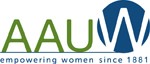 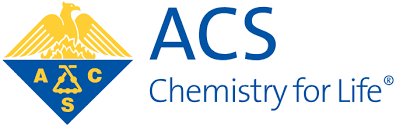 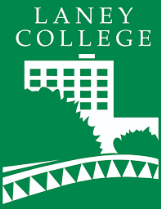 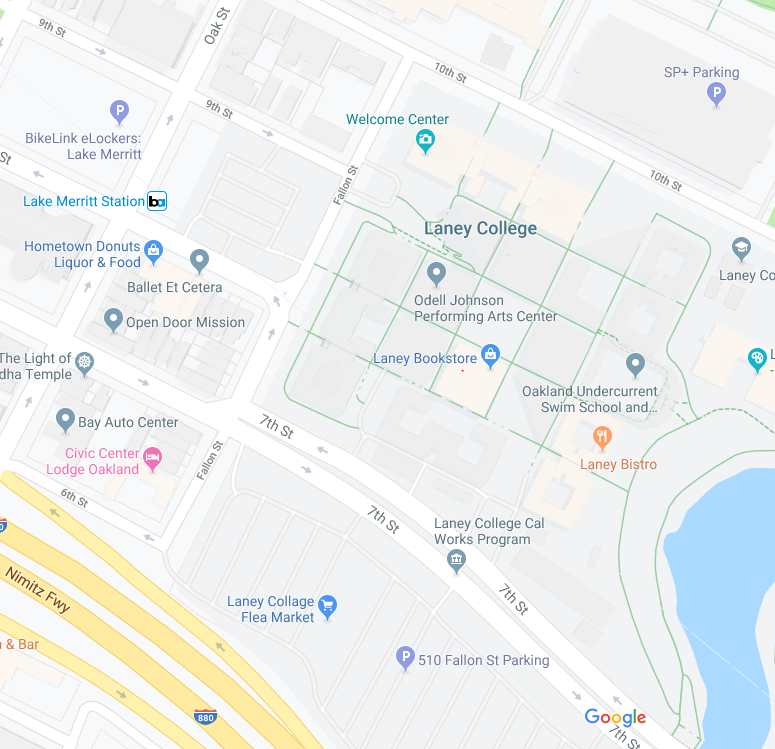 